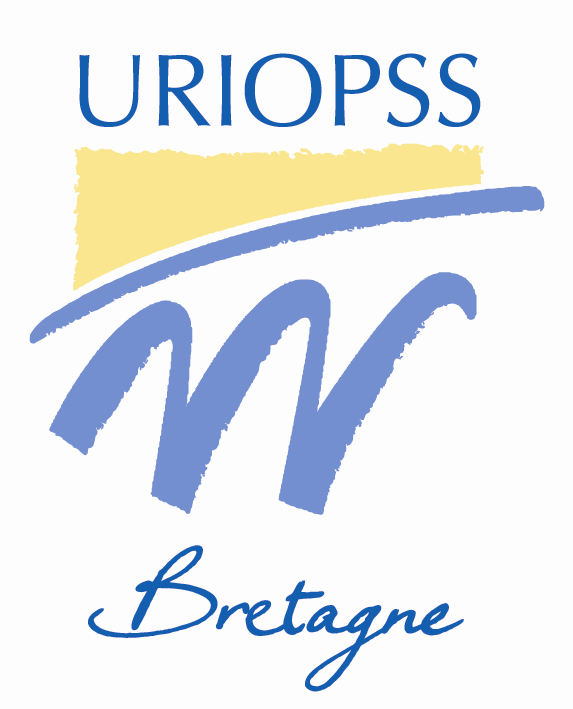 RENDEZ-VOUS D’EXPERTRéunion d’information thématiqueLe lundi 15 juin 2020,en ligne, via la plateforme ZOOM.Nous traversons actuellement une crise sanitaire sans précédent qui bouscule notre quotidien ainsi que nos pratiques professionnelles. Afin de limiter au maximum ses conséquences sur la santé financière de vos établissements, nous vous proposons une réunion d’informations pour identifier les impacts de la crise sanitaire et des textes parus en matière de gestion/tarification pour le secteur social et médico-social.Les objectifs de cette réunion sont de :Permettre aux gestionnaires des ESMS de maîtriser les évolutions des contraintes budgétaires et financières dans le cadre du COVID 19Structurer les échéances des négociations (BP/CA/EPRD/ERRD)Négocier les surcoûts et/ou économies du contexte COVID 19Pour cela, il convient de doter les ESMS :De références claires sur les échéances des Comptes administratifs ou ERRD 2020De références claires sur les négociations « majeures » des BP 2020 dans ce contexteDes échéances des BP 2021 et EPRD 2021D’argumentation sur l’identification des surcoûts et économies qui impactent les ESMS, quel que soit le mode de financement ou le type de financeur, qu’ils soient en CPOM ou non, en EPRD ou nonPour vous aider à décrypter à la fois le cadre juridique et les enjeux pratiques, nous vous proposons une réunion d’information animée par Luc Mauduit, consultant en gestion financière et ayant une fine connaissance de notre secteur sanitaire, social et médico-social.Elle se déroulera le lundi 15 juin 2020 de 10h00 à 12h30 en ligne, via la plateforme ZOOM.AnimationLuc MAUDUIT, consultant en gestion financière et vie associativeParticipation70€ par personneLieuRendez-vous le 15 juin 2020 de 10h00 à 12h30 via le lien ZOOM qui vous sera communiqué après confirmation de votre inscription.Attention, le nombre de participants est limité.Nous vous remercions de vous inscrire à l’aide du bulletin d’inscription à suivre.